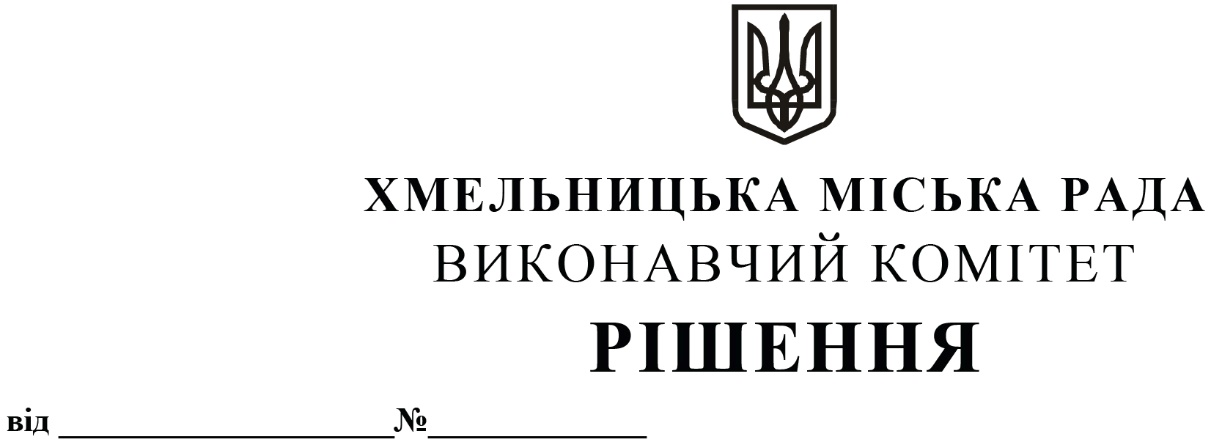 Про внесення змін до рішення виконавчого комітету від 14.04.2011 року № 379 Розглянувши клопотання Департаменту освіти та науки Хмельницької міської ради, відповідно до рішення п’ятої сесії Хмельницької міської ради від 30.03.2011 року № 67 «Про затвердження Положення про надання матеріальної допомоги студентам пільгових категорій для навчання у закладах вищої освіти України усіх форм власності» із змінами, керуючись Законом України «Про місцеве самоврядування в Україні», виконавчий комітет міської радиВИРІШИВ:1. Внести зміни до рішення виконавчого комітету ради від 14.04.2011 року № 379                                    «Про затвердження складу комісії по визначенню студентів пільгових категорій для надання їм матеріальної допомоги для навчання у закладах вищої освіти України усіх форм власності», виклавши додаток у новій редакції, що додається.2. Контроль за виконанням рішення покласти на заступника міського голови М. Кривака, Департамент освіти та науки Хмельницької міської ради.                                                                                                    Додаток до рішення виконавчого комітету від 03.02.2022 року  № 43Керуючий справами виконавчого комітету                                                      Ю. САБІЙВ.о. директора  Департаменту освіти та науки                                                       О. КШАНОВСЬКА Міський голова                                                                                   О. СИМЧИШИНСКЛАДкомісії по визначенню студентів пільгових категорій для надання їм матеріальноїдопомоги для навчання у закладах вищої освіти України усіх форм власності